Alema Alema.378356@2freemail.com C/o- +971502360357Personal Information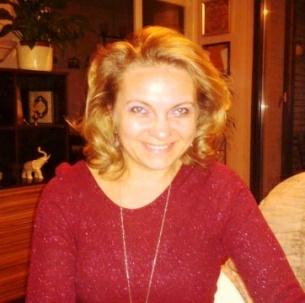 Civilian victim of the War in Bosnia and Herzegovina 1992-1995Marital status: Divorced, no kidsNationality:  BHPlace of Birth:  BrčkoDate of Birth:  1977.04.16.Driving License: “B” category  Have no trouble to travel anywhereInterests and activitiesSalsa dancing (member of “El Paso” dancing club in Sarajevo), handcrafts (crochet, knit, sewing, etc.)Education1991/1995	High Economy School	                                            Tuzla, BHEconomical commercial technicianEducation included courses/subjects (duration of course/subject):
- Business writing (1 year)
- Accounting/Bookkeeping (4 years)
- Product Management (2 years)
- Finance Management (2 years)
- English Language (4 years)
- Other general subjects like History, Geography, Music literature, etc. (mostly 4 years)Area of expertise Project managementDocument managementTravel managementCar fleet managementVisa managementEvent managementAccommodation managementBuilding maintenance managementPurchasing/Procurement managementContract (negotiation, writing, analyzing, execution) International/Multinational corporate businessLogisticsDocument analyzingDocument draftingProject coordinationTranslationOffice AdministrationEtc.Professional experienceFrom February 2015 till Present“MIBO Komunkacije” d.o.o.                                                   Sarajevo, BHImport/Export Officer Incharged for whole import proces (internatioanal level), including, but not limited to:Submitting international ordersCustoms clearanceInvoice clearance (payment to suppliers)Fright forwadingExportResponsible for obtaining all domestic import documentation, e.g. International import certificate, various licences, etc. From August 2004 till        February 2015“MIBO Komunkacije” d.o.o.                                                   Sarajevo, BHExecutive Assistant/CEO assistant (50+ company) Provide varying range of office support, including:Set up and maintain filing systemsTransfer documentation between different locations/departmentsOrganise and follow up with couriersArrange correspondence mailing/receiptProperly record and file all internal/external correspondence of the companyAnswers phones and direct all incoming calls to appropriate party promptly and efficientlyLogical categorization and indexing of the documents to ensure easy retrievalOrder and maintain offices supplies and equipmentWhen requested act as Translator/interpreter (simultaneous, consecutive, written translation during meetings, conference calls, translating and reviewing manuals and/or legal documents such as contracts, NDA’s, etc.)Work autonomously, often managing highly confidential information and managing competing prioritiesSupport in back office activities - filing, mailings, etcMaintain adequate facilities on day to day basis, as well as during events:Conference, meetingsCatering organisationStationery distributionGuest guidanceEnsuring operation of the meeting room facilities - projectors, lights, etcOther basic/routine tasks as requested by the management, such asReads and analyze incoming memos, submissions, and reports to determine their significance and plan their distributionReview and prepare executive summary of miscellaneous reports and documents; prepare background documents and outgoing mails as necessaryOrganising travles for employees and guests etc (including accommodation, air plain tickets, etc.)Ensure timely and safe arrivals and pick-upsMaintenance of the company automobiles including organising car schedule for whole company, dealing with basic and specific maintenance and repairs, etc.As a receptionist:Act as a first point of contact to guests, customers etcProvide guidance on facilities, location of meetingsAnswer phone callsMarch 2004 – August 2004Guest House “HALVAT”                                       Sarajevo, BHReceptionistCheck In, Check Out, Booking and all other reception job’s.March 2003 till March 2004“OKI UPRAVITELJ” d.o.o.                                     Sarajevo, BHDatabase AdministratorResponsible for organizing and maintenance of IT Sector, responsible for all data coming to the office, all reports, all changes of data (in correspondence to law), IT Support, etc.August 28 till December 31, 2002.Unioninvest-Montaža d.d.                                                     Sarajevo, BHDatabase AdministratorResponsible for organizing and maintenance of IT Sector, responsible for all data coming to the office, all reports, all changes of data (in correspondence to law), IT Support, etc..September 1998 till August 20, 2002.European Liberal Project Group - ELPG	Sarajevo, BH(consisted of LD UK, FNSt, D66 and ELDR)ELPG Program Assistant All administrative and organizational-technical duties related to all ELPG projects and programs.Prioritize and manage multiple projects simultaneously, and follow through on issues in a timely mannerOffice Management - Responsible for office administration and secretary jobs.  Making financial and written reports for some events (like seminars, conferences, etc.)Responsible for all kind of technical organization of events including providing of necessary information to all relevant people (usually trainers from abroad), arranging accommodation, meetings for our gests, etc.Written, oral and other kind of correspondence between ELPG and political parties in BH – partner to the ELPG (LDS BH, HSS BH, DS) same as communication with governmental institutions of BH, various international organizations, domestic and foreign NGO’s.If necessary, interpreter/translator (written, consecutive, simultaneous).March till September 1998MSP/MPRI – Military Stabilization Program 	Sarajevo, BHInterpreter – I levelTranslating the books/handbooks from English to Bosnian/Croatian, simultaneous translations.July 1997 till March 1998 	University of Sarajevo, Faculty of Political Sciences, Centre for Social Researches	Sarajevo, BHSecretary/InterpreterAll kind of translations, administrative support, secretary jobs.November 1996 till July 1997Modus d.o.o.	                                                       Sarajevo, BHTechnical SecretaryResponsible for contact with the customers, providers, administrative support, secretary jobs, etc.December 1995 till April 1996	National Public Radio, USA	Tuzla, BHInterpreterTranslating interviews, assisting the journalists in all kind of matters such as finding relevant people for interviews and contact with them, organizing the trips to certain area on journalist requests, following journalists even to the front line.  LanguagesMy mother tongue is Bosnian but I am also familiar with Serbian and Croatian. I am actively using English with writing, reading and speaking.